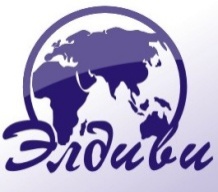 Таллинн-Рига-Юрмала-ВильнюсДаты выезда:30.12.2016Продолжительность тура: 4 дня/3 ночиПроезд: комфортабельный автобус Проживание: транзитные 2-3х звездочные отелиПитание: завтракиСТОИМОСТЬ ТУРА:Консульский сбор: дети до 6 лет виза-бесплатно, с 6 до 12 лет-35 евро. Пенсионеры при предоставлении пенсионного удостоверения и справки о начислении пенсии - виза бесплатно. В стоимость тура входит: трансфер: Минск-Таллинн-Рига-Вильнюс-Минск, экскурсионная программа без входных билетов,  ночлеги по программе в гостиницах с завтраками (1 ночлег в Таллинне, 1 ночлег в Риге). В стоимость тура не входит:консульский сбор, страховка, предновогодний ужин в отеле 31.12.16., входные билеты по программе, посещение «LIDO», виза, медицинская страховка. 30.12.Выезд из Минска в 18.00(ориентировочно). Ночной переезд.31.12.Прибытие в Таллинн. Завтрак (доп. плата около 7 евро). Автобусная экскурсия по городу: прибрежный район Пирита, Певческое поле, памятник Русалке, поместье графа Орлова, дворцовый парк Кадриорг (внешний осмотр), здания Олимпийского парусного центра, развалины монастыря Св. Биргиты и др. Пешеходная экскурсия по Старому городу с осмотром основных достопримечательностей: Собор Александра Невского, Ратушная площадь, церковь Олевисте, церковь Нигулисте, исторический Верхний и Нижний город, смотровые площадки (виды на сказочный Таллинн). Заселение в отель. Свободное время. Для желающих предновогодний ужин в отеле. Подготовка к Новогоднему вечеру. Вы можете отпраздновать Новый Год в старом городе возле Таллинской Ратуши!!! 01.01.Завтрак. В 11.00 выезд в Ригу. Заселение в отель. Обзорная автобусно-пешеходная экскурсия по Старому городу: Домский собор, Костел Св. Петра, Шведские ворота, Пороховая башня, Дворик Конвента и Дом «Черноголовых», Большая и Малая Гильдии, Ратушная площадь, средневековые жилые дома «Три брата», «Кошкин Дом», Рижский замок и другие исторические объекты Старого города. Рига славится своими традиционными ярмарками и праздничными базарчиками, на которых Вы можете приобрести сувениры, украшения, посуду и одежду; попробовать сладости, глинтвейн, латвийское пиво. Посещение национального ресторана «LIDO» (www.ac.lido.lv) (доп. оплата от 8 евро) - одного из интереснейших и популярных центров отдыха и развлечений: ресторан национальной кухни, каток под открытым небом, множество аттракционов. Ночлег в отеле в Риге. 02.01.Завтрак. В 8.00 выезд на экскурсию в Рундальский замок, самый известный и самый красивый дворцовый комплекс в Латвии. Проект разработан и осуществлен под руководством знаменитого архитектора Ф.Б.Растрелли( www.rundale.net/ru/), (вход. билеты за доп.плату от 4 евро/чел). Переезд в Вильнюс. По прибытию пешеходная экскурсия по городу (1,5 часа): Старый город, въездная Брама АушросВартай, ансамбль Вильнюсского университета, костел Св. Анны, Кафедральный собор. Посещение торгово-развлекательного центра «Акрополис» (около 2,5 часов): самый большой центр развлечений и торговли в Прибалтике: боулинг, ледовая арена (около 5 евро/45 мин), киноцентр, детская игровая площадка EUROPA (около 4,5 евро/час). Выезд в Минск около 20.00-21.00 (ориентировочно). Транзит по территории Литвы и Беларуси. Прибытие в Минск поздней ночью. Взрослые165 евро+45р Дети до 12 лет с 2мя взрослыми 135 евро+45р Одноместный номер230 евро+45р